       МИНИСТЕРСТВО                     ТАТАРСТАН РЕСПУБЛИКАСЫ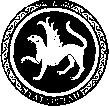  ОБРАЗОВАНИЯ И НАУКИ                        МӘГАРИФ ҺӘМ ФӘН РЕСПУБЛИКИ ТАТАРСТАН                                       МИНИСТРЛЫГЫ            ПРЕСС-СЛУЖБА                                      МАТБУГАТ ҮЗӘГЕ           ул. Кремлевская, д. 9, г. Казань, 420111                                                     Кремль урамы, 9 нчы йорт, Казан шәһәре, 420111Тел.: (843) 294-95-29, (843) 294-95-30, e-mail: monrt@yandex.ru, monrt90@yandex.ruРуслан Котляров из Казани завоевал серебряную медаль на Международной олимпиаде по химииВ Баку завершилась 47 Международная химическая олимпиада школьников. Татарстанский школьник – ученик лицея № 131 г. Казани Руслан Котляров стал обладателем серебряной медали Международной олимпиады по химии. 
В этом году в соревновании участвовали 300 молодых химиков из 79 стран 5 континентов мира, а также более 250 ученых-химиков, жюри, специалисты по химии, педагоги, наблюдатели и руководители групп. В неофициальном командном зачете сборная России заняла 5 место по количеству завоеванных медалей. Кроме Руслана Котлярова еще три российских школьника завоевали медали: золотые медали - Владислав Никольский (Москва) и Григорий Чернов (Томская область), серебряные медали — Арсений Соловьев (Санкт-Петербург).Сборная России стабильно входит в десятку сильнейших участников Международной химической олимпиады, показывая высокие результаты, как в теоретической, так и в практической ее части.Напомним, что еще в мае 2015 года Руслан Котляров завоевал золотую медаль на 49 Международной Менделеевской олимпиаде по химии, которая состоялась в г. Ереване. 
